Date: 9/1/18Title: Jesus Needs WorkersTheme: Jesus needs us to be workers for Him.Object: Clipart pictures of various occupations.Text: Matthew 9:37-38 (NKJV) 37 Then He said to His disciples, “The harvest truly is plentiful, but the laborers are few. 38 Therefore pray the Lord of the harvest to send out laborers into His harvest.”How many of you kids go to school now?How many are planning to go to school this Monday?Do you know there’s no school on Monday?  Do you know why? (Labor Day)Now that’s a pretty strange holiday, isn’t it?Does anyone know why we get a holiday on Labor Day?Labor Day is a day to honor people who work for a living.It’s a wonderful blessing to have a job and to be able to earn money.When we have a job and earn money, we can buy food, and a house, and a car, and have a family, and send our kids to school; and we can give tithes and offerings to God.Having a job is really important.That’s why you’re going to school: your parents want you to get smart, get a good job, and be able to support your family and give tithes and offerings to God’s work too.I’ve got some pictures this morning of people who have different occupations or different jobs.Let’s see if you can figure out what kind of a job they have.  [Show pics.]There are many more jobs than these.  It’s really interesting how the economy regulates the number of people in any one job.If there are not enough waitresses, the restaurant owners will pay people more to be a waitress.And if that job pays more, more people will become waitresses.If people can change jobs, it seems there are enough workers to fill all the jobs.The Bible talks about a shortage of workers. In our Bible verse this morning, Jesus tells his disciples, “The harvest is great, but the workers are so few. So pray to the Lord who is in charge of the harvest; ask him to send out more workers for his fields.”The world is waiting to hear the good news of God’s love, but there aren’t enough workers to tell everyone!Do you think all of you could be workers for God’s kingdom? Could you tell your friends that Jesus loves them and wants to welcome them into God’s family? You don’t have to wait until you’re a grown-up to be a worker in God’s kingdom. Kids can be great workers too. When you think of a job you want to do when you grow up, I hope you will always have two jobs.One job in which you can earn money to make a living, and another in which you can spread the love of Jesus to everyone around you.And you know what?  You can start that second job right now.How many want to be workers for Jesus to see His kingdom grow?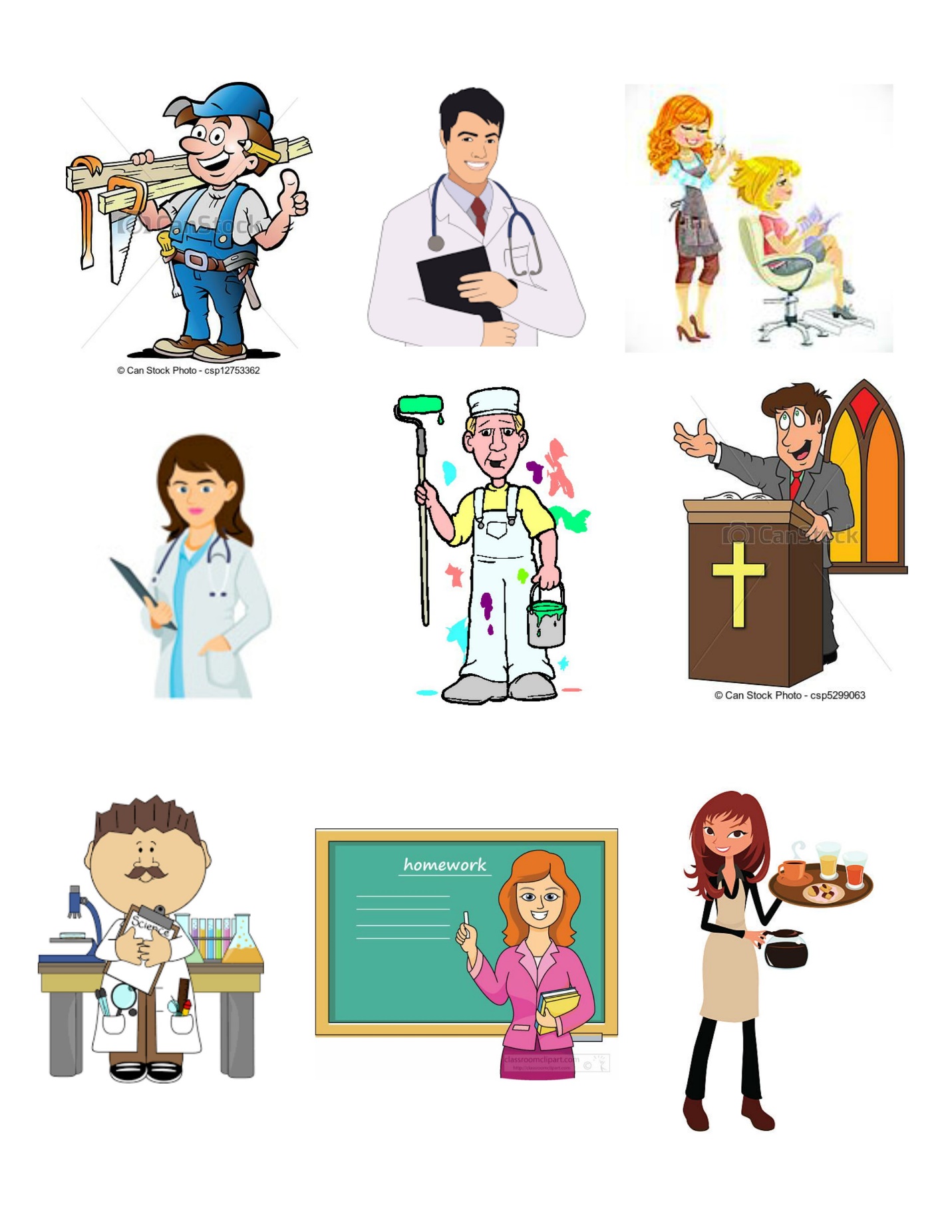 